Name_______________________________Date____________________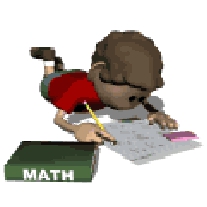 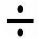 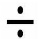 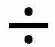 Dividing by 1’s7	1 = ?916131815121714111